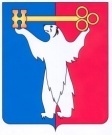 АДМИНИСТРАЦИЯ ГОРОДА НОРИЛЬСКАКРАСНОЯРСКОГО КРАЯПОСТАНОВЛЕНИЕ27.09.2019				         г. Норильск 				                № 420О внесении изменения в постановление Администрации города Норильска от 29.07.2014 № 444В целях урегулирования отдельных вопросов, связанных с предоставлением муниципальной услуги по оказанию материальной помощи на погребение, а также с целью устранения технической ошибки,ПОСТАНОВЛЯЮ:1. Внести в Административный регламент предоставления муниципальной услуги по оказанию материальной помощи на погребение, утвержденный постановлением Администрации города Норильска от 29.07.2014 № 444 (далее – Административный регламент), следующее изменение:1.1. Пункт 3.1 Административного регламента изложить в следующей редакции:«3.1. Последовательность административных процедур предоставления муниципальной услуги представлена блок-схемой (приложение № 2 к настоящему Административному регламенту) и включает в себя следующие административные процедуры:1) прием, проверка, регистрация заявления и документов, необходимых для предоставления муниципальной услуги;2) рассмотрение документов, необходимых для предоставления муниципальной услуги, и принятие решения о приостановлении предоставления муниципальной услуги;3) повторный запрос документов в рамках межведомственного взаимодействия в случае выявления оснований для приостановления предоставления муниципальной услуги;4) рассмотрение заявления и документов, необходимых для предоставления муниципальной услуги, и принятие решения о предоставлении (отказе в предоставлении) муниципальной услуги;5) уведомление заявителя о принятом решении;6) перечисление денежных средств на лицевой счет заявителя, открытый на его имя в кредитной организации Российской Федерации либо выплата в кассе Снежногорского территориального управления.».2. Опубликовать настоящее постановление в газете «Заполярная правда» и разместить его на официальном сайте муниципального образования город Норильск.3. Настоящее постановление вступает в силу после его официального опубликования в газете «Заполярная правда».И.о. Главы города Норильска						           Н.А. Тимофеев